Pedagogicko - psychologická  poradna,   Česká Lípa,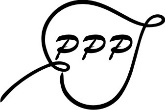 Havlíčkova 443, příspěvková organizaceHavlíčkova 443, 470 01  Česká Lípa, tel. 487 521 673, 487 522 179, mobil: 728 541 505www.pppcl.cz	 Rádi bychom Vám představili službu Zkvalitnění péče o nadané žáky, kterou nově nabízí PPP Česká Lípa.Jedná se o jednu z klíčových aktivit v rámci projektu Naplňování krajského akčního plánu rozvoje vzdělávání Libereckého kraje I, CZ.02.3.68/0.0/0.0/16_034/0008498, jehož aktivity jsou financovány z operačního programu Výzkum, vývoj a vzdělávání.V rámci této služby pracují v PPP metodik a konzultant. Metodikem je Mgr. Radka Hronová, jako konzultant působí Mgr. Marie Kašparová.S čím může konzultantka pedagogům pomoci?Konzultantka navazuje spolupráci se školami na základě jejich aktuálních potřeb týkajících se vzdělávání kognitivně nadaných a mimořádně nadaných žáků. Pomáhá s identifikací nadaných a mimořádně nadaných žáků.Pod vedením metodika spolupracuje s pedagogy a rodiči, individuálně u každého nadaného a mimořádně nadaného žáka.Doporučuje a poskytuje vhodné materiály do výuky, doporučuje další aktivity školní i volnočasové. Pomáhá s nastavením vhodného individuálního přístupu k nadanému žákovi, s realizací jednotlivých podpůrných opatření ve vyučovacích hodinách.Pokud je potřeba sestavit IVP, je nápomocna při jeho vypracování. Podporuje vhodnými metodami harmonizaci osobnosti nadaného žáka, rozvíjením jeho emoční inteligence a sociálních dovedností.V případě, že by některý z pedagogů Vaší školy uvítal spolupráci v péči o nadané a mimořádně nadané děti, kontaktujte prosím Mgr. Marii Kašparovou. Pokud to bude možné, připojte informaci, jaké jsou Vaše konkrétní požadavky, jaká máte očekávání, jak optimálně naši spolupráci nastavit. Služba se v rámci projektu zaměřuje na žáky 1. stupně základních škol. V tomto období jsou na rozdíl od starších žáků jejich zájmy méně utříděné, oblast nadání hůře rozpoznatelná, nabídka školních a volnočasových aktivit je menší než u starších věkových skupin. Je však klíčové rozvíjet jejich nadání co nejdříve. Pokud se však na nás obrátíte se žádostí o spolupráci ohledně žáků 2. stupně, budeme hledat vhodná řešení i pro ně.Cílem projektu i služby je také zprostředkovat výměnu informací a vytvořit určitou síť mezi jednotlivými školami a dalšími subjekty, které se věnují nadaným dětem. Jestliže již tedy máte zkušenosti s nadanými žáky, bylo by velkým přínosem, kdybyste byli ochotni tyto zkušenosti sdílet.Budeme rádi, pokud tuto službu využijete a společně se pokusíme zkvalitnit péči o nadané.Za tým projektu NAKAP LK I v PPP Česká Lípa: Mgr. Marie Kašparová, konzultant PPP kasparova@pppcl.cz